Komisarz Wyborczy w Poznaniu II
61-716 Poznań, ul. Kościuszki 93ZGŁOSZENIE ZAMIARU GŁOSOWANIA KORESPONDENCYJNEGO
W WYBORACH DO SEJMU RZECZYPOSPOLITEJ POLSKIEJI DO SENATU RZECZYPOSPOLITEJ POLSKIEJZARZĄDZONYCH NA DZIEŃ 15 PAŹDIERNIKA 2023 R.TAK     NIE  Proszę o dołączenie do pakietu wyborczego nakładki na kartę,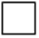 				 do głosowania sporządzonej w alfabecie Braille’a				 (dotyczy wyłącznie wyborców niepełnosprawnych)TAK     NIE  Wyrażam zgodę na przekazanie danych kontaktowych				 do rejestru danych kontaktowych osób fizycznych o którym				mowa w art. 20h ustawy z dnia 17 lutego 2005 r. o informatyzacji				działalności podmiotów realizujących zadania publiczne				(Dz. U. z 2023 r. poz. 57, z późn. zm.). Do zgłoszenia dołączam kopię aktualnego orzeczenia właściwego organu orzekającego o ustaleniu stopnia niepełnosprawności (dotyczy wyłącznie wyborców niepełnosprawnych).………………..., dnia ………………       …………………………………         (miejscowość)                                   (data)                                                     (podpis wyborcy)_______________________ * Podanie danych kontaktowych nie jest obowiązkowe, ale może przyspieszyć załatwienie sprawyNazwiskoImię (imiona)Numer PESELADRES, na który ma być wysłany pakiet wyborczyNumer telefonu do kontaktu*Adres e-maildo kontaktu*